flydubai отмечает десятилетие полетовКоличество самолетов Boeing 737 в авиапарке flydubai и количество пунктов назначения в сети flydubai на конец года (2019)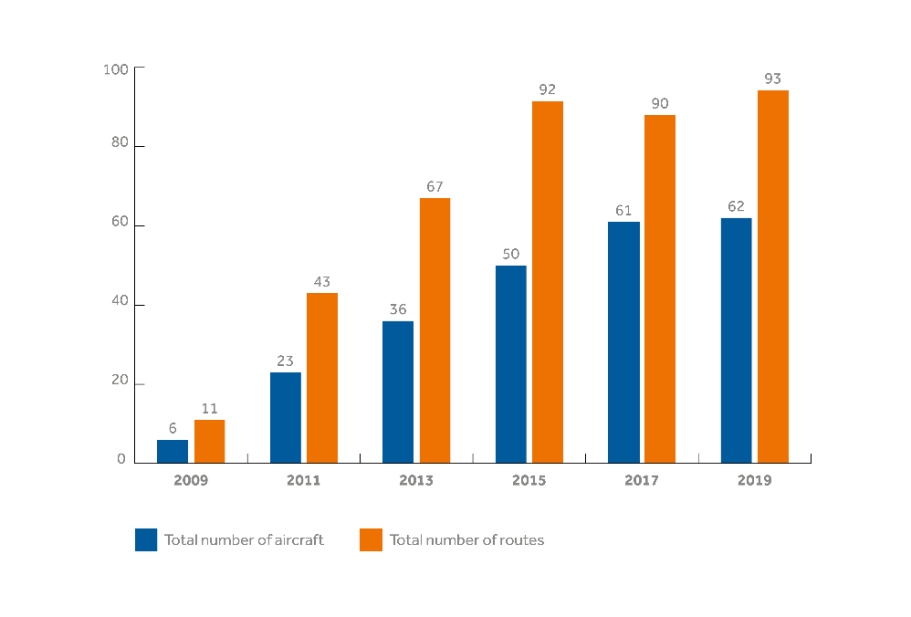 Общее количество пассажиров, перевезенных с момента основания, и общий рост рынка на первых 3 направлениях сети flydubai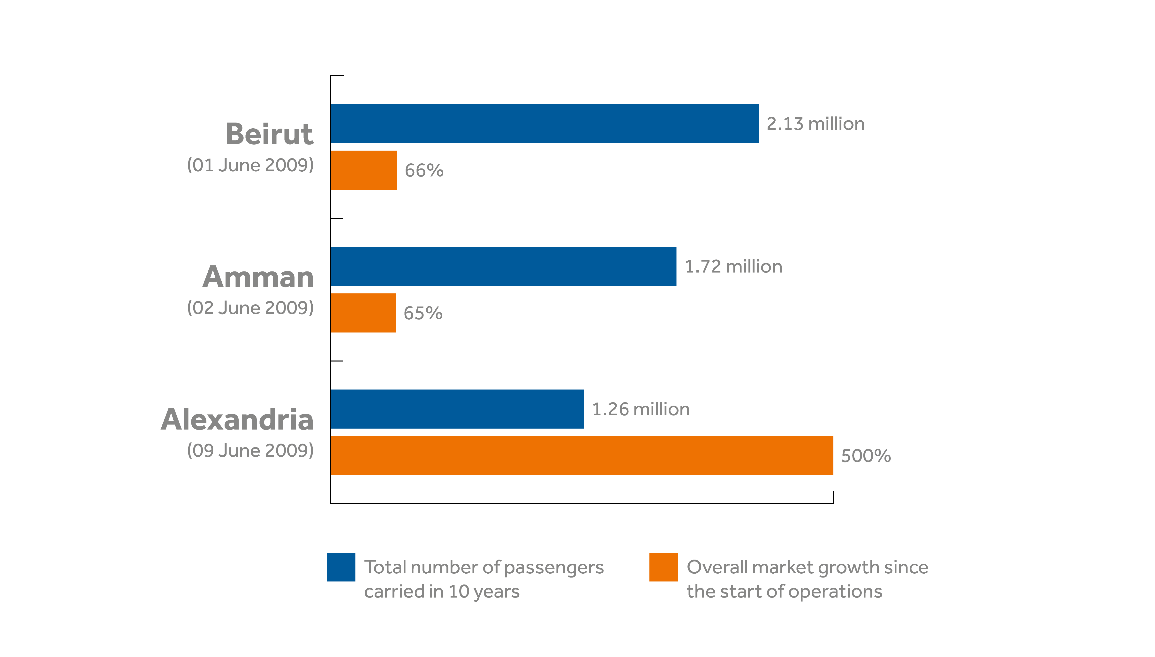 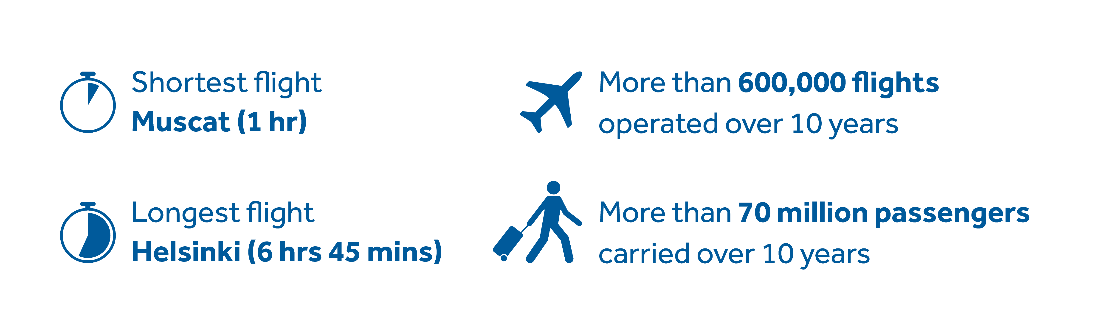 Важнейшие вехи развития flydubaiКраткая история:Краткая история:Март 2008Правительство Дубая объявило о создании новой авиакомпании. 25 июня 2008Авиакомпания получила название flydubai.14 июля 2008flydubai разместила свой первый заказ на 50 самолетов Next-Generation Boeing 737-800 на авиасалоне в Фарнборо.11 марта 2009flydubai объявила, что будет выполнять рейсы из Терминала 2 Международного аэропорта Дубая.Апрель 2009flydubai объявила дату запуска, маршруты и цены.18 мая 2009 Председатель совета директоров flydubai Его Высочество Шейх Ахмед бин Саид Аль Мактум представил первый самолет Next-Generation Boeing 737-800.01 июня 2009flydubai официально начала свою деятельность, выполнив первый коммерческий рейс из Дубая в Бейрут. 31 августа 2009Более 100 000 пассажиров воспользовались услугами flydubai за первые три месяца работы. Ноябрь 2010 flydubai запустила развлекательную систему на борту. 01 января 2012flydubai запустила услуги грузоперевозок. 13 февраля 2013flydubai опубликовала первый годовой финансовый отчет, представив результаты за 2012 год. 08 октября 2013flydubai запустила бизнес-класс. 17 ноября 2013flydubai разместила второй заказ на 75 самолетов Boeing 737 MAX и 11 самолетов Next-Generation 737-800. 06 июля 2014flydubai открыла бизнес-зал в Терминале 2 Международного аэропорта Дубая. 2014flydubai запустила рекордные 23 новых маршрута за 2014 год.  14 января 2015flydubai отметила выпуск ценных бумаг Сукук общей стоимостью 500 млн долларов США на бирже NASDAQ Dubai.  25 октября 2015 flydubai начала выполнять полеты из Международного аэропорта Аль-Мактум (DWC). 26 апреля 2016 flydubai запустила услуги Wi-Fi и онлайн ТВ на борту.    05 июля 2017flydubai представила новую форму.  17 июля 2017flydubai и Эмирейтс объявили о совместном код-шеринговом соглашении. Более 3,29 млн пассажиров воспользовались предложением в течение 18 месяцев. Ожидается, что объединенная сеть Эмирейтс и flydubai к 2022 году достигнет 240 направлений. 11 ноября 2017 flydubai получила первый самолет Boeing 737 MAX 8. 15 ноября 2017flydubai разместила свой третий заказ на 225 самолетов Boeing 737 MAX на авиасалоне в Дубае. Он стал крупнейшим заказом узкофюзеляжных самолетов на Ближнем Востоке. 14 декабря 2017flydubai начала строить новую штаб-квартиру. 27 марта 2018flydubai запустила сервис Holidays by flydubai. 29 марта 2019flydubai запустила собственное мобильное приложение. 01 июня 2019flydubai отмечает десятилетие успешной деятельности. Авиакомпания перевезла более 70 млн пассажиров и открыла рейсы по 71 направлению, ранее не имевшему прямого воздушного сообщения с Дубаем или не обслуживаемому национальными перевозчиками из ОАЭ, базирующимися в Дубае.